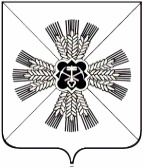 КЕМЕРОВСКАЯ ОБЛАСТЬАДМИНИСТРАЦИЯ ПРОМЫШЛЕННОВСКОГО МУНИЦИПАЛЬНОГО РАЙОНАПОСТАНОВЛЕНИЕот «05» апреля 2017г. № 334-Ппгт. ПромышленнаяО рабочей группе по вопросам деятельности нестационарных торговых объектов в Промышленновском районе           В целях повышения эффективности работы, связанной с регулированием размещения нестационарных торговых объектов на территории Промышленновского муниципального района:          1. Создать рабочую группу по вопросам деятельности нестационарных  торговых объектов на территории Промышленновского района и утвердить ее состав согласно приложению № 1.         2. Утвердить Положение о рабочей группе по вопросам деятельности нестационарных торговых объектов на территории Промышленновского района (приложение № 2).         3. Разместить настоящее постановление на официальном сайте администрации Промышленновского муниципального района в сети Интернет.         4. Контроль за исполнением настоящего постановления возложить на заместителя главы Промышленновского муниципального района О.А. Игину.         5. Постановление вступает в силу со дня подписания.                                 ГлаваПромышленновского муниципального района                        Д.П. ИльинИсп. Н.И. Минюшина Тел. 71917                                                                      Приложение №1                                                                                          к постановлению администрации Промышленновского                                                                                                                                                        муниципального района                                                                                                                                                                от 05 апреля 2017 г. № 334 - П       СОСТАВ РАБОЧЕЙ ГРУППЫ ПО ВОПРОСАМ ДЕЯТЕЛЬНОСТИ НЕСТАЦИОНАРНЫХ ТОРГОВЫХ ОБЪЕКТОВ НА ТЕРРИТОРИИ ПРОМЫШЛЕННОВСКОГО РАЙОНА                       Заместитель главыПромышленновского муниципального района                             О.А. Игина
                                                              Приложение № 2                                                               к постановлениюадминистрации Промышленновского                                                                 муниципального района                                                                 от 05 апреля 2017 г. № 334-ППОЛОЖЕНИЕ О РАБОЧЕЙ ГРУППЕ ПО ВОПРОСАМ ДЕЯТЕЛЬНОСТИ НЕСТАЦИОНАРНЫХ ТОРОВЫХ ОБЪЕКТОВ НА ТЕРРИТОРИИ ПРОМЫШЛЕННОВСКОГО РАЙОНАОБЩИЕ ПОЛОЖЕНИЯ          1.1 Рабочая группа по вопросам деятельности нестационарных торговых объектов на территории Промышленновского района (далее – рабочая группа) – коллегиальный орган при администрации Промышленновского муниципального района, уполномоченный на рассмотрение вопросов, связанных с размещением  нестационарных торговых объектов (далее – НТО), включая принятие решений о возможности  и целесообразности включения мест размещения НТО в схему размещения нестационарных торговых объектов на территории Промышленновского муниципального района (далее – Схема), исключения из схемы размещения НТО.          1.2. Рабочая группа в своей деятельности руководствуется Конституцией Российской Федерации, федеральными законами, нормативными актами Кемеровской области, администрации Промышленновского муниципального района, настоящим Положением. ЗАДАЧИ И ФУНКЦИИ РАБОЧЕЙ ГРУППЫ         2.1. Основными задачами рабочей группы являются:- рассмотрение возможности и целесообразности включения в Схему новых мест размещения;- рассмотрение вопросов об исключении НТО из Схемы;- рассмотрение вопросов об изменении группы реализуемых товаров, типа, площади НТО, возможности размещения выносного холодильного оборудования и принятие решений об обоснованности либо необоснованности предложений о внесении изменений в Схему.          2.2. Для реализации возложенных на нее задач рабочая группа осуществляет следующие функции:- рассмотрение материалов, подготовленных уполномоченными органами, о включении мест размещения НТО в Схему;- подготовка рекомендаций о внесении изменений в Схему;- исполнение иных функций в соответствии с возложенными задачами.3. ПОРЯДОК ПОДГОТОВКИ МАТЕРИАЛОВ, ВЫНОСИМЫХ НА РАССМОТРЕНИЕ РАБОЧЕЙ ГРУППЫ           3.1. Для целей настоящего Положения органом, уполномоченным на подготовку материалов для вынесения на рассмотрение рабочей группы (далее – уполномоченный орган), является:- сектор предпринимательства и потребительского рынка администрации Промышленновского муниципального района.           3.2. Уполномоченный орган рассматривает поступившие предложения и готовит для вынесения на рассмотрение рабочей группы материалы, установленные пунктом 3.3 настоящего Положения.          3.3. На рассмотрение рабочей группы выносятся следующие материалы, подготовленные в отношении каждого места размещения НТО:          3.3.1. Мотивированное предложение, содержащее обоснование необходимости включения места размещения в Схему, а также следующие сведения:- адрес размещения (населенный пункт, адресный ориентир);- тип объекта;- группу реализуемых товаров;- габаритные размеры объекта;- площадь объекта;- схему, отображающую место предполагаемого размещения НТО, с указанием действующих стационарных торговых объектов и НТО, расположенных в шаговой доступности.         3.4. Для вынесения на рассмотрение рабочей группы вопросов, связанных с изменением группы реализуемых товаров либо типа НТО, не затрагивающих изменение габаритных размеров и площади НТО, а также в целях принятия решения об исключении мест из Схемы уполномоченным органом готовится письменное обоснование без подготовки материалов, предусмотренных пунктом 3.3.настоящего Положения.         3.5. Подготовленные материалы предоставляются для включения в повестку дня заседания рабочей группы.         3.6. В повестку очередного заседания рабочей группы включаются вопросы, материалы по которым поступили в уполномоченный орган не менее чем за 5 рабочих дней до заседания рабочей группы. Вопросы, материалы по которым поступили в уполномоченный орган менее чем за 5 рабочих дней до заседания рабочей группы, включаются в повестку следующего заседания рабочей группы.         В повестку очередного заседания рабочей группы включаются вопросы в отношении не более чем 10 мест размещения НТО.4. ПОРЯДОК ПРОВЕДЕНИЯ ЗАСЕДАНИЙ И ПРИНЯТИЕ РЕШЕНИЙ         4.1. Рабочую группу возглавляет председатель, который:- осуществляет общее руководство деятельностью рабочей группы;- назначает заседания рабочей группы, определяет повестку заседания и председательствует на заседаниях рабочей группы;- утверждает протоколы заседаний рабочей группы.          4.2. В случае отсутствия председателя рабочей группы его обязанности исполняет заместитель председателя.         4.3. Секретарь рабочей группы:- направляет членам рабочей группы повестку заседания в порядке, установленном пунктом 4.7 настоящего Положения;- обеспечивает подготовку и проведение заседаний рабочей группы;- ведет и подписывает протокол заседания рабочей группы;- направляет копии утвержденных протоколов членам рабочей группы;- обеспечивает хранение протоколов заседаний рабочей группы  материалов, рассмотренных на заседаниях рабочей группы.         4.4. Заседания рабочей группы проводятся по мере необходимости.         4.5. Заседание рабочей группы считается правомочным, если в нем участвует более половины от общего числа ее членов.          4.6. На заседаниях рабочей группы с согласия членов рабочей группы, участвующих в заседании, вправе присутствовать заинтересованные лица, не являющиеся членами рабочей группы, без права участия в обсуждении и принятии решений.          4.7. Повестка заседания, содержащая перечень выносимых на рассмотрение рабочей группы предложений с указанием адреса (адресного ориентира) каждого рассматриваемого места размещения НТО, направляется членам рабочей группы не менее чем за 2 рабочих дня до даты планируемого заседания.            4.8. Решения рабочей группы принимаются большинством голосов от числа членов рабочей группы, участвующих в заседании рабочей группы, открытым голосованием. При равенстве голосов членов рабочей группы решающим является голос председателя рабочей группы.           4.9. Решения, принимаемые на заседаниях рабочей группы, оформляются протоколами, которые утверждаются председателем рабочей группы, а в случае его отсутствия – заместителем председателя. Протокол должен быть утвержден в течение 3 рабочих дней со дня заседания рабочей группы.          4.10. В протоколе заседания рабочей группы указываются:- дата, время и место проведения заседания;- Ф.И.О. и должности участвовавших в заседании членов рабочей группы и присутствовавших заинтересованных лиц;- вынесенные на рассмотрение рабочей группы мотивированные предложения о внесении изменений в Схему и принятые решения по каждому предложению.          4.11. Материалы, рассмотренные на заседании рабочей группы, а также письменные возражения и замечания, представленные членами рабочей группы, являются приложением к протоколу заседания рабочей группы.           4.12. Протоколы заседаний с прилагаемыми материалами, хранятся в секторе предпринимательства и потребительского рынка администрации Промышленновского муниципального района не менее 5 лет.          4.13. Решение рабочей группы является основанием для подготовки постановления администрации Промышленновского муниципального района о включении и исключении НТО из Схемы.          4.14. Подготовку проекта постановления администрации Промышленновского муниципального района осуществляет уполномоченный орган в течение 5 рабочих дней после принятия решения рабочей группы.                     Заместитель главы Промышленновского муниципального района                                  О.А. ИгинаИгина Ольга Альфредовна- заместитель главы Промышленновского муниципального района, председатель рабочей группыЖукова Елена Леонидовна- заведующий сектором предпринимательства и потребительского рынка администрации Промышленновского муниципального района, заместитель председателя рабочей группыМинюшина Нина Ивановна- главный специалист сектора предпринимательства и потребительского рынка администрации Промышленновского муниципального района, секретарь рабочей группыЧлены рабочей группы:Удовиченко Наталья Викторовна- председатель комитета по управлению муниципальным имуществом администрации Промышленновского муниципального районаКрылова Юлия Анатольевна-начальник отдела по архитектуре и градостроительству администрации Промышленновского муниципального районаМалышев Николай Григорьевич- начальник Управления по жизнеобеспечению и строительству  администрации Промышленновского муниципального района Канайкин Василий Федорович- начальник ОГИБДД Отдела МВД России по Промышленновскому району (по согласованию)Рогачев Игорь Юрьевич- директор филиала «Энергосеть пгт. Промышленная» ООО «Кузбасская энергосетевая компания» (по согласованию)Зевякин Михаил Леонидович- руководитель филиала ОАО «МРСК Сибири» - «Кузбассэнерго - РЭС» в Промышленновском районе электрических сетей (по согласованию)Ермолаев Сергей Евгеньевич- индивидуальный предприниматель, председатель Совета в области развития малого и среднего предпринимательства в Промышленновском районе (по согласованию)Мотрий Татьяна Петровна- председатель Совета народных депутатов Промышленновского муниципального района (по согласованию)Минаков Александр Сергеевич- генеральный директор ООО «Промышленновские коммунальные системы»(по согласованию)Глава поселения по территориальной принадлежностиГлава поселения по территориальной принадлежности